01-300 АСО специальный пожарный автомобиль связи и освещения с деревянным КУНГом на шасси ГАЗ-ААА 6х4, прожекторов ПЗ-35: стационарных 2, переносных 4, боевой расчет до 5 чел., полный вес 4.5 тн, ГАЗ М1 50 лс, 60 км/час, 1 экз., мастерские пожарной охраны г. Харькова, вторая половина 1940-х г.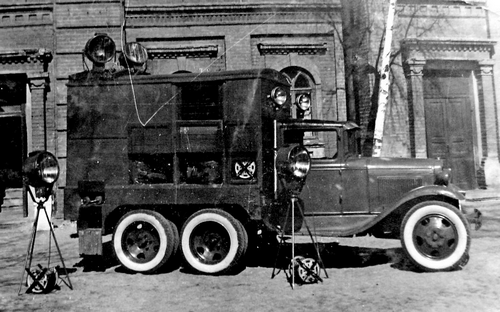  Для обеспечения управления силами и средствами на пожаре используются радиостанции, громкоговорящие установки, полевые телефонные аппараты, переговорные устройства, электромегафоны. Обычно все эти средства имеются на основных пожарных автомобилях, однако, зачастую при тушении крупных пожаров, с привлечением значительного количества сил и средств, возникают ситуации, когда стандартных средств и способов организации связи, становится недостаточно для полноценной организации связи на пожаре. Это же утверждение справедливо и для организации освещения места пожара в ночное время. В таких случаях привлекаются специализированные пожарные автомобили – автомобили связи и освещения. Эти пожарные автомобили предназначены для доставки к месту пожара (аварии, катастрофы) личного состава, средств связи и освещения, специального оборудования; могут обеспечивать работу штаба пожаротушения, являясь одновременно передвижной электростанцией, питающей агрегаты освещения, аппаратуру оперативной связи и специальное оборудование. Первые отечественные автомобили связи и освещения появились в Московской и Ленинградской пожарной охране ещё в довоенные годы и были созданы силами пожарных. Они предназначались для обеспечения проводной телефонной связи на месте пожара и радиотелефонной с центром. Автомобили связи и освещения имели в комплектации оборудование для связи, кабельные катушки с прожекторами, распределительные щиты, питаемые от домовой сети (переменного тока) и от генератора постоянного тока. Подъехав к горящему объекту, из автомобиля вытаскивали прожектора, устанавливали их на треноги и подсоединяли к ним провода. Трансформатор подключали к электроподстанции или генератору. При необходимости носимыми прожекторами освещали внутренние помещения горящего здания. Потушив пожар и обеспечив отъезд пожарных, укладывали прожектора, провода и прочие принадлежности на свои места. Лишь после этого покидали пожарище. Заводское производство автомобилей связи и освещения смогли начать лишь в 1967 г., когда Варгашинским заводом была выпущена установочная партия из 7 машин АСО-5(66)-90. А до этого времени пожарные части страны самостоятельно изготавливали такие машины. Наибольшую известность получили автомобили связи и освещения на шасси ЗиС-150, созданные Ленинградской пожарной охраной. Но и в других городах пожарные рационализаторы не сидели сложив руки. Интересен автомобили связи и освещения построенный в пожарной охране г. Харькова на шасси повышенной проходимости ГАЗ-ААА. Вот как о нем пишет уважаемый А. В. Карпов в книге Пожарный спецназ Т. 2 Силы и средства. «С 40-х годов прошлого века берёт своё начало другая точка зрения пожарных специалистов, выступавших за совмещение функций связи и освещения в одном автомобиле, наиболее характерным примером которой является, конечно, уникальный специальный пожарный автомобиль связи и освещения (далее-АСО), созданный пожарными Харькова. Начнём с того, что большой интерес представляет базовое шасси на котором он собран — трехосный ГАЗ-ААА. Это очень редко применяемое в пожарном деле шасси. К сожалению, история не сохранила нам ни типа применяемых на нём электрических приборов, ни характеристик оборудования связи. Зато сохранилось несколько очень интересных фотографий этого первого АСО в послевоенной истории советской пожарной охраны. На шасси устанавливался деревянный кунг, в котором размещалось оборудование и боевой расчёт. При развёртываниина пожаре над крышей кунга поднимались два стационарных прожектора ПЗ-35. Четыре аналогичных переносных прожектора вручную устанавливались на позиции. На этом автомобиле уже была реализована схема, которой создатели подобной техники будут придерживаться в дальнейшем - разделение разнотипного оборудования (связи и освещения) по разным бортам кузова. Сегодня трудно сказать: имелся ли на борту автомобиля генератор, хотя, думается, что для такого крупного промышленного города, как Харьков, его монтаж сложностей не представлял. Автомобиль работал в ВПЧ-8, а впоследствии был передан в ВПЧ-4. Может быть, с этой передачей связана и модернизация автомобиля, в результате которой он внешне обзавелся небольшими прожекторами, освещающими место перед автомобилем, где, возможно, должен был располагаться штаб пожаротушения. И если год создания автомобиля нам не известен, то дата окончания его карьеры известна достаточно точно - апрель 1954 года.»Краткая техническая характеристика автомобиля ГАЗ-АААМасса, без нагрузки/ с полной нагрузкой кг:2500/4500Грузоподъемность, по шоссе/по грунтовым дорогам т:2/1,5Число мест: в кабине/ в кузове2/16Скорость движения, км/ч:Скорость движения, км/ч:наибольшая60средняя техническая: по шоссе/ по грунтовой дороге32/21Габариты длина ширина высота, мм: 5335х2030х1935Колея колес: передних/задних мм: 1405/1420База, мм3200Номинальный размер шин6,50-20"Наименьший радиус поворота, м7,8Наименьший дорожный просвет, мм288Двигатель:Двигатель:тип4-тактный карбюраторныймаркаГАЗ-ААмощность, л/с при об/мин42 при 2600Применяемое горючеебензин 2-го сортаЕмкость топливного бака, л45Средний расход горючего на 100 км пробега с полной нагрузкой, л:Средний расход горючего на 100 км пробега с полной нагрузкой, л:по шоссе / по грунтовой дороге22,5/35Запас хода по горючему, км:Запас хода по горючему, км:по шоссе/по грунтовой дороге370/340Преодолеваемые препятствия:Преодолеваемые препятствия:наибольший угол подъема с полной нагрузкой, град.27боковой крен с полной нагрузкой, град.18глубина брода, м0,6